Уважаемые руководители!             В соответствии Министерства образования Тульской области от 01.11.2022 №16-10/13020, комитет по образованию администрации муниципального образования город Донской сообщает, что в связи с наступлением эпидемического сезона по заболеваемости гриппом и ОРВИ и необходимостью информирования населения об основных мерах профилактики с акцентом на иммунизацию против гриппа Роспотребнадзором разработаны информационные материалы, с которыми можно ознакомиться по ссылке https://goo.su/exqWLf8 . Просим организовать демонстрацию и распространение информационных материалов в образовательных учреждениях, путем размещения на информационных стендах, медиаэкранах, а также на сайтах образовательных  организаций. Информацию о проделанной работе необходимо направить на e-mail: Tatyana.Faizova@tularegion.org. в срок до 04.11.22г. по форме: "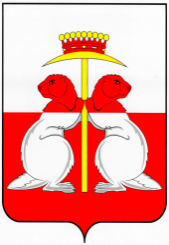 АДМИНИСТРАЦИЯМУНИЦИПАЛЬНОГО ОБРАЗОВАНИЯГОРОД ДОНСКОЙКОМИТЕТ ПО ОБРАЗОВАНИЮТульская область, г. Донской,микрорайон Центральный,ул. Кирова, д. 18 ''А''тел./факс 5-47-36; E-mail: Ko_amo.donskoy@tularegion.org_02.11.2022_№ _18-29/2449на №  ________________________Руководителям ОУНаименование муниципального образованияНаименование образовательной организации, где организована трансляция, размещена инфографика.                    Заместитель председателя комитета по образованию администрации муниципального      образования город Донской                                              Н. В. Давыдоваисп.: Т.В. Фаизова8 (48746) 5-39-29